Fiche info – vaccination de l’enfant
C’est quoi la coqueluche ?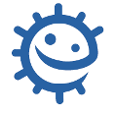 C’est quoi la coqueluche ?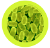 Bordetella pertussis - Avec la permission de Giantmicrobes, Inc. www.giantmicrobes.com/ukLa coqueluche est une maladie très contagieuse du système respiratoire due à la bactérie Bordetella pertussis.Quels sont les symptômes ?Les symptômes débutent par un rhume prolongé suivi d'une toux irritante qui se transforme progressivement (en 1 à 2 semaines) en violentes quintes évoquant le chant du coq, qui durent souvent 2 à 3 mois. Les quintes peuvent être suivies de vomissements. Des complications et la mort peuvent survenir surtout chez les bébés de moins de six mois.Qui peut l’attraper ?Toute personne non vaccinée. La coqueluche touche surtout les jeunes enfants. Les enfants d'âge scolaire sont souvent à l'origine de l'infection de leurs petits frères et sœurs à la maison, mais l'infection peut aussi être transmise par les adolescents et les adultes infectés n'ayant pas reçu de rappel du vaccin. Comment ça se transmet ?La coqueluche se transmet d'une personne à une autre à travers les gouttelettes présentes dans l'air lorsqu'on tousse ou qu'on éternue.
Comment peut-on réduire les risques de transmission ? La plupart des enfants sont vaccinés très tôt contre la coqueluche mais il est recommandé d'administrer un rappel à l'adolescence puis à l'âge adulte. Il faut éviter l'école ou le travail pendant 5 jours à partir du début du traitement par antibiotiques.

Existe-t-il un traitement ?La coqueluche est causée par une bactérie et on peut donc la traiter avec des antibiotiques. 
